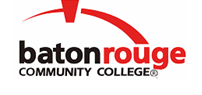 Baton Rouge Community CollegeAcademic Affairs Master SyllabusDate Approved:	27 April 2021Term and Year of Implementation:	Fall 2021Course Title:	Soils, Fertilizers, and WaterBRCC Course Rubric:	HORT 1154Previous Course Rubric:	HORT 1110Lecture Hours per week-Lab Hours per week-Credit Hours:	1-9-4Per semester:  Lecture Hours-Lab Hours-Instructional Contact Hours:	15-135-150Louisiana Common Course Number:	     CIP Code:	01.0601Course Description:	Describes the relationships between soil, water, and fertilizer, the collection of samples for soil and water tests, and the application of test results for optimizing plant growth and maintenance.Prerequisites:		NoneCo-requisites:		HORT 1113, HORT 1123, HORT 1133, HORT 1141, and HORT 1162Suggested Enrollment Cap:	20Learning Outcomes.  Upon successful completion of this course, the students will be able to:1.	Describe the relationship between soil, water, and fertilizers, the influence of each on plant growth, and ways to improve existing soils when nutrient deficiencies are evident.2.	Prepare soil and water samples for testing following safe-handling directions.3.	Interpret soil and water tests to optimize plant growth and maintenance.4.	Describe the physical and chemical properties of soils, and uses of media mixes.5.	Describe the best way to water indoor, outdoor, turfgrass, and other plants.Assessment Measures.  Assessment of all learning outcomes will be measured using the following methods:1.	Assessment measures may include, but are not limited to, in-class activities, assignments, quizzes, and written and mock industry-standard exams.Information to be included on the Instructor’s Course Syllabi:Disability Statement:  Baton Rouge Community College seeks to meet the needs of its students in many ways.  See the Office of Disability Services to receive suggestions for disability statements that should be included in each syllabus.Grading: The College grading policy should be included in the course syllabus.  Any special practices should also go here.  This should include the instructor’s and/or the department’s policy for make-up work.  For example in a speech course, “Speeches not given on due date will receive no grade higher than a sixty” or “Make-up work will not be accepted after the last day of class”.Attendance Policy:  Include the overall attendance policy of the college.  Instructors may want to add additional information in individual syllabi to meet the needs of their courses.General Policies: Instructors’ policy on the use of things such as beepers and cell phones and/or hand held programmable calculators should be covered in this section.Cheating and Plagiarism:  This must be included in all syllabi and should include the penalties for incidents in a given class.  Students should have a clear idea of what constitutes cheating in a given course.Safety Concerns:  In some courses, this may be a major issue.  For example, “No student will be allowed in the lab without safety glasses”.  General statements such as, “Items that may be harmful to one’s self or others should not be brought to class”.Library/ Learning Resources:  Since the development of the total person is part of our mission, assignments in the library and/or the Learning Resources Center should be included to assist students in enhancing skills and in using resources.  Students should be encouraged to use the library for reading enjoyment as part of lifelong learning.Expanded Course Outline:1.	The basic needs of plants and the various factors that make up their environment2.	Physical properties of soil:  soil structure and soil particles3.	Soil and water testing4.	Supplementing soil to improve nutritional value for plants5.	Media mixes6.	Signs indicating deficiency of specific nutrients7.	Soil pH and its influence on nutrient uptake8.	How to water indoor, outdoor, turfgrass, and other plants